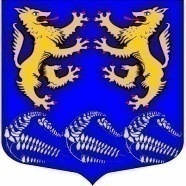 Муниципальное образование«ЛЕСКОЛОВСКОЕ СЕЛЬСКОЕ ПОСЕЛЕНИЕ»Всеволожского муниципального района Ленинградской областиАДМИНИСТРАЦИЯП О С Т А Н О В Л Е Н И Е10.07.2019                                                                             № 254дер. Верхние Осельки                                   				Об утверждении норматива стоимости одного квадратного метра общей площадижилого помещения на территории МО «Лесколовское сельское поселение»Всеволожского муниципального районаЛенинградской области на 3-й квартал 2019 годаВ соответствии с Методическими рекомендациями по определению норматива стоимости одного квадратного метра общей площади жилья в муниципальных образованиях Ленинградской области и стоимости одного квадратного метра общей площади жилья в сельской местности Ленинградской области, утвержденными Распоряжением Комитета по строительству Ленинградской области от 04.12.2015 года № 552, Приказом Министерства строительства и жилищно-коммунального хозяйства Российской Федерации от 21.06.2019 года № 353/пр «О нормативе стоимости одного квадратного метра общей площади жилого помещения по Российской Федерации на второе полугодие 2019 года и показателях средней рыночной стоимости одного квадратного метра общей площади жилого помещения по субъектам Российской Федерации на III квартал 2019 года», информацией полученной из комитета по строительству Ленинградской области, администрация МО «Лесколовское сельское поселение» Всеволожского муниципального района Ленинградской областиПОСТАНОВЛЯЕТ:1. Утвердить на III квартал 2019 года норматив стоимости квадратного метра общей площади жилого помещения по территории муниципального образования «Лесколовское сельское поселение» Всеволожского муниципального района Ленинградской области в размере 49 719,00 (сорок девять тысяч семьсот девятнадцать рублей 00 копеек).2. Опубликовать настоящее постановление в средствах массовой информации  и на официальном сайте администрации муниципального образования «Лесколовское сельское поселение» Всеволожского муниципального района Ленинградской области.3. Настоящее постановление вступает в силу после официального опубликования (обнародования).4. Контроль исполнения постановления возложить на сектор муниципального имущества и землепользования. Глава   администрации                                                                          А.Г. АнанянРасчет рассылки:1. В дело2. В газету «Лесколовские вести»3. На сайт: www.лесколовское.рф